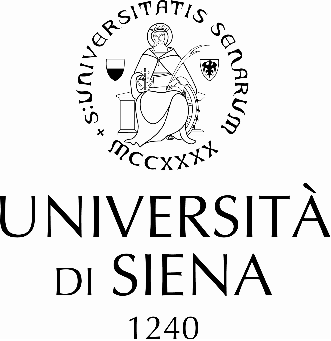 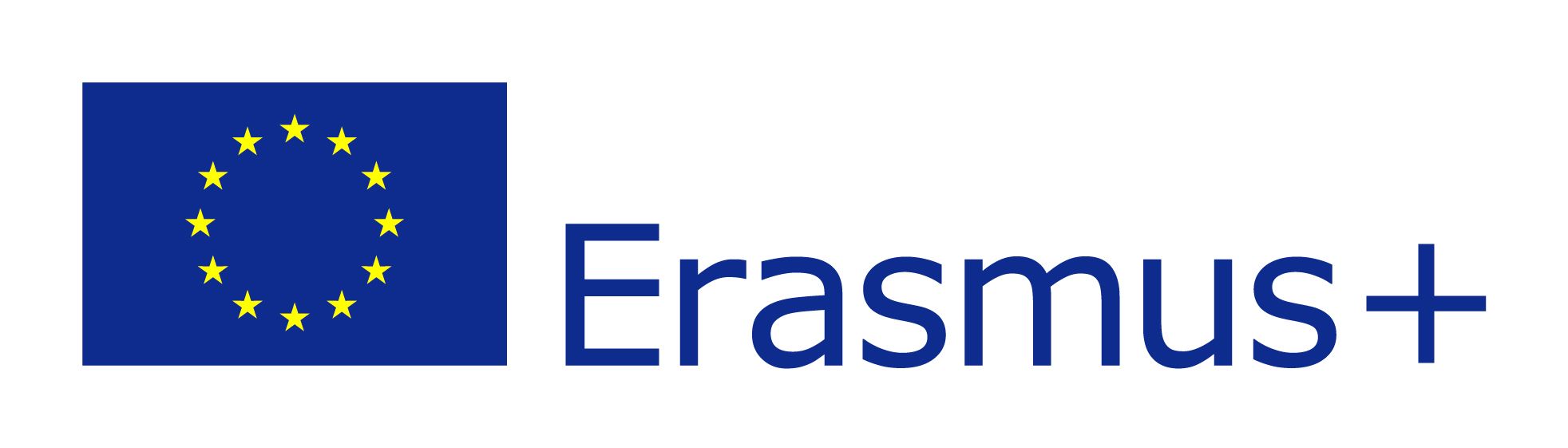 ERASMUS STAFF MOBILITY CERTIFICATE OF ATTENDANCEName of host university: __________________Erasmus Code of host university: ________________This is to certify that:Name of staff member: _____________________is undertaking a training visit at this university under Erasmus+From  __________   to   ___________in the Department(s) of: __________________Number of days: _________	To be completed by the host university :Name of Signatory: ________________Title/Function: ____________________Signature: ____________________________Date: ________________							